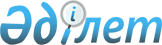 Об утверждении разграничения деятельности национальных компаний в сфере недропользования
					
			Утративший силу
			
			
		
					Постановление Правительства Республики Казахстан от 3 апреля 2015 года № 189. Утратило силу постановлением Правительства Республики Казахстан от 30 ноября 2021 года № 854.
      Сноска. Утратило силу постановлением Правительства РК от 30.11.2021 № 854.
      В соответствии с подпунктом 13-1) статьи 16 Закона Республики Казахстан от 24 июня 2010 года "О недрах и недропользовании" Правительство Республики Казахстан ПОСТАНОВЛЯЕТ:
      1. Утвердить прилагаемое разграничение деятельности национальных компаний в сфере недропользования. 
      2. Заинтересованным центральным и местным исполнительным органам Республики Казахстан, акционерному обществу "Фонд национального благосостояния "Самрук-Казына" (по согласованию) в установленном законодательством порядке принять меры, необходимые для реализации настоящего постановления. 
      3. Настоящее постановление вводится в действие со дня его подписания. Разграничение деятельности национальных компаний
в сфере недропользования
      Сноска. Разграничение деятельности с изменением, внесенным постановлением Правительства РК от 10.12.2018 № 818 (вводится в действие по истечении десяти календарных дней после дня его первого официального опубликования).
      Примечание: настоящее разграничение деятельности национальных компаний в сфере недропользования применяется при реализации приоритетного права государства, представлении государственных интересов в контрактах, предусматривающих долевое участие в них национальной компании, определении национальной компании, имеющей право на получение права недропользования без проведения конкурса на основе прямых переговоров, а также принятии в доверительное управление контрактной территории в случаях досрочного прекращения компетентным органом действия контракта.
					© 2012. РГП на ПХВ «Институт законодательства и правовой информации Республики Казахстан» Министерства юстиции Республики Казахстан
				
      Премьер-МинистрРеспублики Казахстан

К. Масимов
Утверждено
постановлением Правительства
Республики Казахстан
от 3 апреля 2015 года № 189
№ п/п
Наименование национальной компании
Вид деятельности
1
2
3
1.
Акционерное общество "Национальная компания "КазМунайГаз"
разведка и добыча ресурсов нефти и газа, подземных вод для водообеспечения процесса добычи
2.
Акционерное общество "Национальная горнорудная компания "Tay-Кен Самрук"
разведка и добыча твердых полезных ископаемых, за исключением урана и его соединений, разведка и добыча газа угольных бассейнов, подземных вод для водообеспечения процесса добычи
3.
Акционерное общество "Национальная атомная компания "Казатомпром"
разведка и добыча урана, его соединений, редких металлов, подземных вод для водообеспечения процесса добычи
4.
Акционерное общество "Национальная геологоразведочная компания "Казгеология"
геологическое изучение недр, включая поиск и оценку месторождений полезных ископаемых, разведка твердых полезных ископаемых и подземных вод, за исключением нефти и газа, урана и его соединений, газа угольных бассейнов
5.
Исключена постановлением Правительства РК от 10.12.2018 № 818 (вводится в действие по истечении десяти календарных дней после дня его первого официального опубликования)
Исключена постановлением Правительства РК от 10.12.2018 № 818 (вводится в действие по истечении десяти календарных дней после дня его первого официального опубликования)